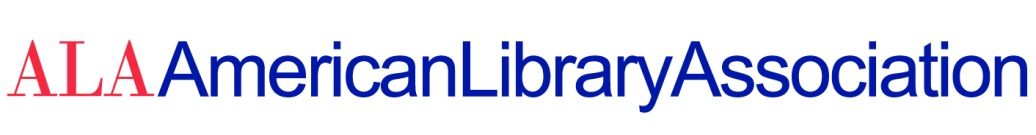 DATE:		June 8, 2020TO:		ALA Council Members (2019-2020)FROM:	Marsha P. Burgess, Council SecretariatRE:		Division Annual Reports to the ALA CouncilIn accordance with ALA Policy A.4.2.5.5: “Annual reports from ALA division presidents shall be submitted to Council in writing for inclusion in the record of Council meetings.” The following divisional reports are available at:http://www.ala.org/aboutala/2020-division-annual-reports-ala-council ALA CD#28.1	American Association of School Librarians (AASL)ALA CD#28.2	Association of College and Research Libraries (ACRL)ALA CD#28.3	Association for Library Collections and Technical Services (ALCTS)ALA CD#28.4	Association for Library Services to Children (ALSC)ALA CD#28.5	Association of Specialized & Cooperative Library Agencies (ASGCLA)ALA CD#28.6	Library and Information Technology Association (LITA)ALA CD#28.7	Library Leadership and Management Association (LLAMA)ALA CD#28.8	Public Library Association (PLA) ALA CD#28.9	Reference and User Services Association (RUSA)ALA CD#28.10	Young Adults Library Services Association (YALSA)ALA CD#28.11	United for Libraries (UFL)